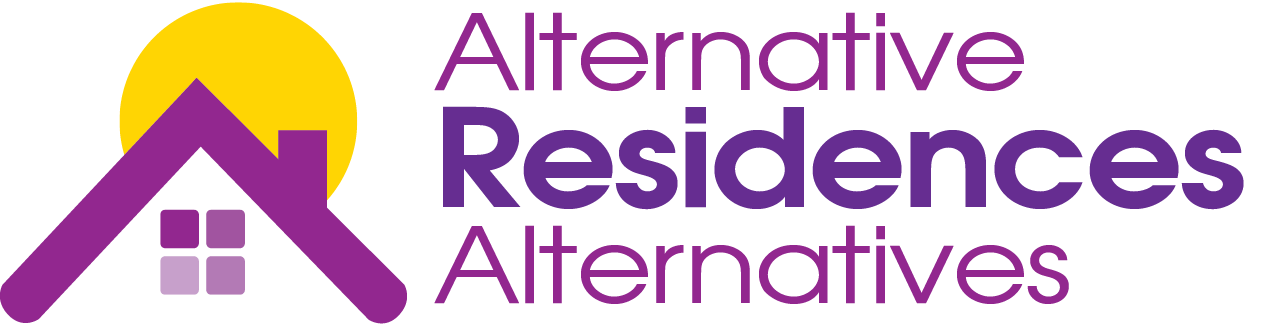 1144 rue Amirault Street, Dieppe, NB, E1A 1E2                  ………………………………………………………………………………………………………..Form 40The Admission Committee reserves the right to return all applications that have not been fully completed.RESIDENTIAL APPLICATIONREFERRAL INFORMATION                                       APPLICANT'S PERSONAL INFORMATION                                       MEDICAL                                 ADDITIONAL INFORMATION                                 NEXT OF KIN OR GUARDIAN / EMERGENCY                                 FAMILY INFORMATION                             CHILDREN                     FUNCTIONING LEVEL ASSESSMENT                    TYPES OF SERVICE REQUESTED                    _______________________________________________                ____________________________________Signature of referring agent						Date_______________________________________________                ____________________________________Signature of Applicant      					 	DateASSURANCE OF COOPERATIONDO YOU OR YOUR AGENCY AGREE TO CONTINUE THE TREATMENT SERVICE OF THE APPLICANT AND TO PROVIDE CONSULTATION TO ALTERNATIVE RESIDENCES ALTERNATIVES INC. STAFF AS REQUIRED?YES 		  NO		_______________________________________________                ____________________________________Signature of referring agent						DateN.B.	Person referred to all services Alternative Residences Alternatives Inc. must be followed by a case manager or nurse on a regular basis.	Case manager and/or Nurse must be available to meet with Alternative Residences Alternatives Inc. staff as the need arise.	Exceptions to this will be evaluated by the admission committee.Revised June 2008Referral Date:Referring Worker:Referring Worker:Phone:Address:Address:E-mail:E-mail:Application's Name:Age:DOB (Y/M/D)DOB (Y/M/D)Medicare #AddressMarital StatusMarital StatusSex:   Male                    Female    Sex:   Male                    Female    Phone:Language Spoken        English                     FrenchLanguage Spoken        English                     FrenchFinancial Support:Health Benefits Card: YES        NOFinancial Support:Health Benefits Card: YES        NOPsychiatric Diagnosis:Psychiatrist:Mental Health Worker:Allergies:General Practitioner:Relevant Medical Problems:Dentist:Physical Handicaps:Present Medication:Workshop Experience or Employment:Leisure Activities / Hobbies enjoyed:Name:Phone:E mail:Relationship:Relationship:Address:Address:Power of Attorney:Phone:E mail:Other:Phone:E mailSpouse's Name:Phone:E mail:Address:Address:Father's Name:Phone:E mail:Address:Address:Mother's Name:Phone:E mail:Address:Address:Name:Phone:E mail:Address:Address:Name:Phone:E mail:Address:Address:Name:Phone:E mail:Address:Address:1. PHYSICAL FUNCTIONINGACQUIRED ABILITIESCOMMENTSSmokerYES               NODressed adequately, (no supervision)YES               NOTakes care of personal hygieneYES               NOAppropriate eating habitsYES               NOMaintains personal cleanlinessYES               NOHelps with household choresYES               NOCan prepare simple mealsYES               NOGoes in the community unaccompaniedYES               NOBalance sleeping patternYES               NOHas good table mannersYES               NOPractices physical activity regularlyYES               NO2. EMOTIONAL FUNCTIONINGACQUIRED ABILITIESCOMMENTSHas a stable moodYES               NOSocializes with othersYES               NOKeeps in touch with his/her familyYES               NOControls his/her aggressivenessYES               NOIs on friendly terms with othersYES               NOEnjoys going on outingsYES               NORespects authority and rulesYES               NOShares personal problemsYES               NOMaintain contact with realityYES               NOHas a history of suicidal thinking/attemptsYES               NO3. INTELLECTUAL FUNCTIONINGACQUIRED ABILITIESCOMMENTSHas decision making processYES               NOUtilizes public servicesYES               NOTakes medication on his/her ownYES               NOFollows rulesYES               NOManages his/her moneyYES               NOMakes own appointmentsYES               NOReads and writesYES               NOLong Term Residential Facility - 24 hrs Support                  Transition House (2 years Max)Long Term Residential Facility - 24 hrs Support                  Transition House (2 years Max)Long Term Residential Facility - 24 hrs Support                  Transition House (2 years Max)Long Term Residential Facility - 24 hrs Support                  Transition House (2 years Max)Long Term Residential Facility - 24 hrs Support                  Transition House (2 years Max)Long Term Residential Facility - 24 hrs Support                  Transition House (2 years Max)Subsidized Housing (Shared Accommodation)Subsidized Housing (Shared Accommodation)Subsidized Housing (Shared Accommodation)Subsidized Housing (Shared Accommodation)Subsidized Housing (Shared Accommodation)Subsidized Housing (Shared Accommodation)Bachelor Apartment (ACA)Bachelor Apartment (ACA)Bachelor Apartment (ACA)Bachelor Apartment (ACA)Bachelor Apartment (ACA)Bachelor Apartment (ACA)Reason for referral:Reason for referral:Reason for referral:Reason for referral:Reason for referral:Reason for referral:Reason for referral:Previous Placement:Date:Date:Reason:Reason:Reason for leaving:Reason for leaving:Special needs:Special needs:Mobility:Mobility:Diet:Diet:Diet:In-Patient Psychiatric CareIn-Patient Psychiatric CareNumber of admissions:Number of admissions:Length of stay:Length of stay:Length of stay:Does the applicant have a problem with non prescription drugs:Does the applicant have a problem with non prescription drugs:Does the applicant have a problem with non prescription drugs:YES               If YES please specify:NOYES               If YES please specify:NOYES               If YES please specify:NOYES               If YES please specify:NODoes the applicant have a problem with alcohol:Does the applicant have a problem with alcohol:Does the applicant have a problem with alcohol:YES               If YES please specify:NOYES               If YES please specify:NOYES               If YES please specify:NOYES               If YES please specify:NOAre you aware of other service agencies providing services to this person?Are you aware of other service agencies providing services to this person?Are you aware of other service agencies providing services to this person?YES               If YES, state type of service:NO                Contact person:                      Telephone #:                       E mail:YES               If YES, state type of service:NO                Contact person:                      Telephone #:                       E mail:YES               If YES, state type of service:NO                Contact person:                      Telephone #:                       E mail:YES               If YES, state type of service:NO                Contact person:                      Telephone #:                       E mail:Please describe the family dynamics:Please describe the family dynamics:Please describe the family dynamics:Please describe the family dynamics:Please describe the family dynamics:Please describe the family dynamics:Please describe the family dynamics:Additional information (i.e. supervisory requirements, fears, fixations, habits, etc.)Additional information (i.e. supervisory requirements, fears, fixations, habits, etc.)Additional information (i.e. supervisory requirements, fears, fixations, habits, etc.)Additional information (i.e. supervisory requirements, fears, fixations, habits, etc.)Additional information (i.e. supervisory requirements, fears, fixations, habits, etc.)Additional information (i.e. supervisory requirements, fears, fixations, habits, etc.)Additional information (i.e. supervisory requirements, fears, fixations, habits, etc.)Is the applicant stable?     YES           NO          , explain:Is the applicant stable?     YES           NO          , explain:Is the applicant stable?     YES           NO          , explain:Is the applicant stable?     YES           NO          , explain:Is the applicant stable?     YES           NO          , explain:Is the applicant stable?     YES           NO          , explain:Is the applicant stable?     YES           NO          , explain:Early signs of decompensation:Early signs of decompensation:Early signs of decompensation:Early signs of decompensation:Early signs of decompensation:Early signs of decompensation:Early signs of decompensation:IF NO, STATE REASON